EJEMPLIFICACIÓN 1.  PRIMARIA.REDUCCIÓN DE PLÁSTICOS DE UN SOLO USO(Recordamos los esquemas-base sobre los que se basa la propuesta, dentro del marco curricular propuesto al amparo de la LOMLOE)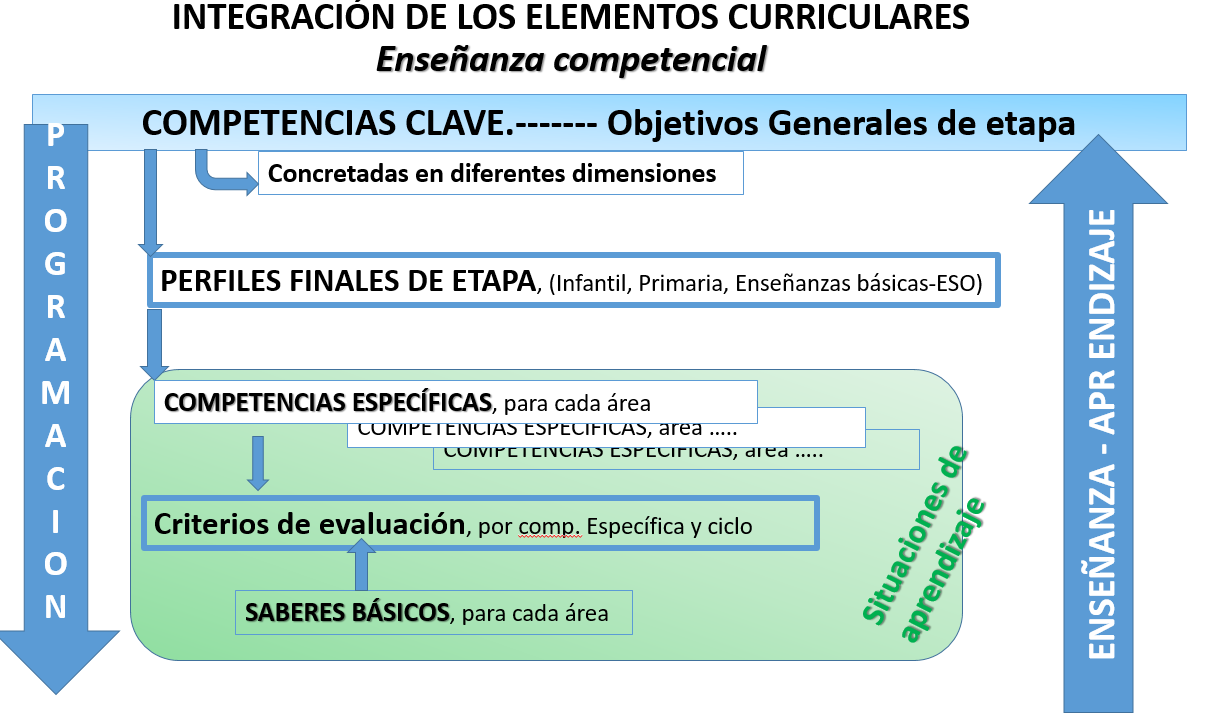 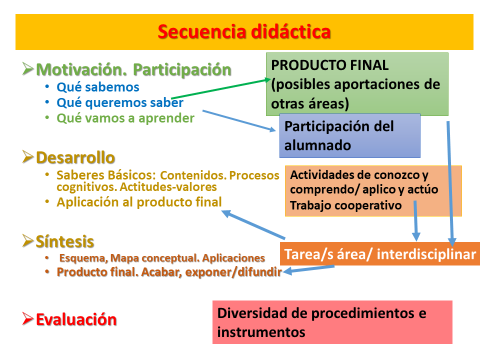 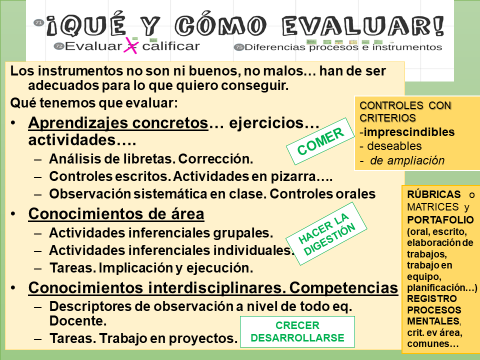 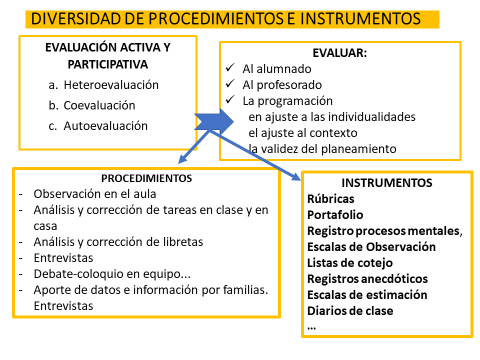 SITUACIÓN DE APRENDIZAJE     El centro tiene establecido, dentro de las actuaciones de la propuesta de educación en valores el trabajar hábitos de vida sostenible, siguiendo lo propuesto en los ODS (Objetivos de Desarrollo Sostenible) de la ONU. Este mes toca Reutilizar, Reducir y Reciclar y se va a llevar una campaña de reducir la utilización de plásticos de plásticos solo uso.En 3er ciclo se plantea y deciden que, en la medida de lo posible, que sea eje de la actividad ordinaria de enseñanza-aprendizaje.La tutora de 5º decide ponerlo en marcha en el área de Conocimiento del Medio Natural, Social y Cultural. NOTA: Se forman 5 grupos de 5 alumnos/as, heterogéneos en los diferentes factores, incluido el nivel curricular. Las tareas del producto final son:  1. Elaborar folleto divulgativo y motivador para traer envases reutilizables al cole (para familias). 2. Elaborar carteles motivadores del reto y tabla de registro de avance (para alumnado). 3. Elaborar folleto informativo a familias para uso de bolsas reutilizables. 4. Preparar taller y materiales para elaboración de bolsas de tela con reutilizando ropa en desuso. 5. Diseñar la campaña de difusión de todo el producto final (presencial y redes)NOTA 2: El producto final, en este caso, precisa de actividades realizadas en otras áreas, es decir, el trabajo es interdisciplinar. Por ejemplo, de Lengua, se aprende cómo ha de ser un documento publicitario, el estilo de redacción, los textos discontinuos, … En Artística, el diseño y en maquetación de los diferentes folletos, estética según destinatarios, uso de colores en función del mensaje….En Matemáticas, estudio de datos cuantitativos de consumo de plásticos, elaborar diagramas para difusión de datos, estadísticas, porcentajes …ALGUNOS INSTRUMENTOS: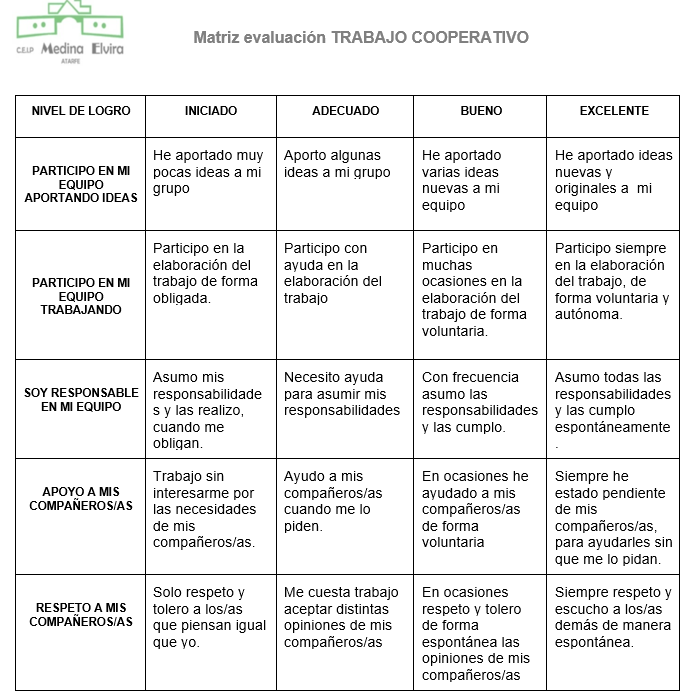 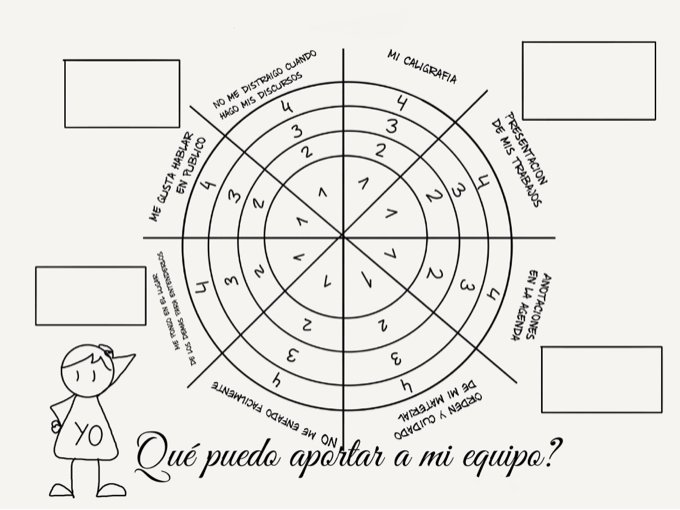 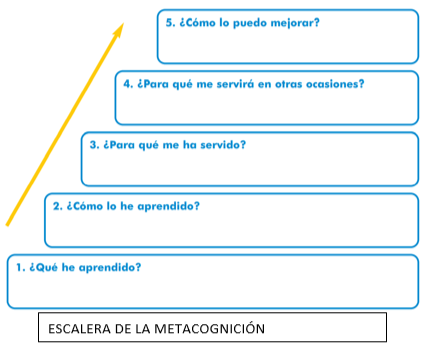 Para más información: https://atlantidagranada.wixsite.com/granada/implicaciones-lomloe COMPETENCIAS ESPECÍFICASCOMPETENCIAS ESPECÍFICASCRITERIO/S DE EVALUACIÓNCOMPETENCIAS/ Descriptores perfil de salidaCompetencia específica (CE): 6. Analizar críticamente las causas y consecuencias de la intervención humana en el entorno, integrando los planos social, económico, cultural, tecnológico y ambiental, para favorecer la capacidad para afrontar problemas, buscar soluciones y actuar de manera individual y colaborativa en su resolución, poniendo en práctica hábitos de vida sostenibles y consecuentes con el respeto, cuidado y protección de las personas y del planeta.Competencia específica (CE): 6. Analizar críticamente las causas y consecuencias de la intervención humana en el entorno, integrando los planos social, económico, cultural, tecnológico y ambiental, para favorecer la capacidad para afrontar problemas, buscar soluciones y actuar de manera individual y colaborativa en su resolución, poniendo en práctica hábitos de vida sostenibles y consecuentes con el respeto, cuidado y protección de las personas y del planeta.6.1. Promover hábitos de vida sostenible y consecuentes con el respeto, los cuidados y la protección de las personas y del planeta, a partir del análisis crítico de la intervención humana del entorno.CCL1, CL5, STEM1, STEM2, STEM5 CD3, CD5, CPSAA4, CC1, CC2, CC3, CC4, CE1, CEC4Competencia específica (CE): 6. Analizar críticamente las causas y consecuencias de la intervención humana en el entorno, integrando los planos social, económico, cultural, tecnológico y ambiental, para favorecer la capacidad para afrontar problemas, buscar soluciones y actuar de manera individual y colaborativa en su resolución, poniendo en práctica hábitos de vida sostenibles y consecuentes con el respeto, cuidado y protección de las personas y del planeta.Competencia específica (CE): 6. Analizar críticamente las causas y consecuencias de la intervención humana en el entorno, integrando los planos social, económico, cultural, tecnológico y ambiental, para favorecer la capacidad para afrontar problemas, buscar soluciones y actuar de manera individual y colaborativa en su resolución, poniendo en práctica hábitos de vida sostenibles y consecuentes con el respeto, cuidado y protección de las personas y del planeta.6.2. Promover una actitud emprendedora en la búsqueda, contraste y evaluación de propuestas para afrontar problemas eco-sociales, buscar soluciones y actuar para su resolución, a partir del análisis crítico de las causas y consecuencias de la intervención humana en el entornoCCL1, CL5, STEM1, STEM2, STEM5 CD3, CD5, CPSAA4, CC1, CC2, CC3, CC4, CE1, CEC4Tangencialmente toca la CE 1: Utilizar recursos digitales, búsqueda de información de forma grupal e individual … y CE 2: Responder a preguntas utilizando diferentes técnicas…Tangencialmente toca la CE 1: Utilizar recursos digitales, búsqueda de información de forma grupal e individual … y CE 2: Responder a preguntas utilizando diferentes técnicas…No se establecen criterios de evaluación ya que no es objetivo directo de esta Unidad Didáctica integrada.SABERES BÁSICOS: Conciencia EcosocialEl cambio climático, de lo local a lo global: causas y consecuencias. Medidas de mitigación y adaptación.Responsabilidad ecosocial. Las interrelaciones y la ecodependencia entre la persona, la sociedad y la naturaleza. El desarrollo sostenible. La actividad humana sobre el espacio y la explotación de los recursos.El cambio climático, de lo local a lo global: causas y consecuencias. Medidas de mitigación y adaptación.Responsabilidad ecosocial. Las interrelaciones y la ecodependencia entre la persona, la sociedad y la naturaleza. El desarrollo sostenible. La actividad humana sobre el espacio y la explotación de los recursos.El cambio climático, de lo local a lo global: causas y consecuencias. Medidas de mitigación y adaptación.Responsabilidad ecosocial. Las interrelaciones y la ecodependencia entre la persona, la sociedad y la naturaleza. El desarrollo sostenible. La actividad humana sobre el espacio y la explotación de los recursos.                                              1.- MOTIVACIÓN. PLANIFICACIÓN.      Duración:  2 sesiones                                              1.- MOTIVACIÓN. PLANIFICACIÓN.      Duración:  2 sesiones                                              1.- MOTIVACIÓN. PLANIFICACIÓN.      Duración:  2 sesiones                                              1.- MOTIVACIÓN. PLANIFICACIÓN.      Duración:  2 sesiones                                              1.- MOTIVACIÓN. PLANIFICACIÓN.      Duración:  2 sesionesRespuesta diversidadDiseño Universal Aprendizaje Secuencia de Ejercicios/ ActividadesEscenarios/AgrupamientosAcciones en el aulaProcesos cognitivosUso de justificaciones desde intereses diferentes (cognitivos, sociales, económicos, estéticos…)Grupos heterogéneos. También en portavocesComenzar por los que pueden aportar menosCon propuestas conceptuales, manipulativas, prácticas…Terminología a usar, adaptada.Diferentes interpretaciones para que todos se identifiquen, por intereses y tipos de inteligencia.Grupos base heterogéneos. Técnicas cooperativasPresentación de la situación de aprendizaje. Actividad motivadora.¿Qué sabemos?¿Qué queremos saber?Qué vamos a aprender. Decisión del producto final. (Implicación de otras áreas)¿Cómo lo podemos hacer?Aproximación del equipo a su responsabilidad en producto finalEscolar/ gran grupoTécnicas cooperativas. Grupos heterogéneosPuesta en comúnGran grupo. Gran grupoGrupo base de trabajo. Visión:  https://www.youtube.com/watch?v=Jy3KpQDXXDU Presenta el docente. Debate en gran grupo. Lluvia de ideas. Anotación en la pizarra, categorización.El alumnado aporta sus conocimientos sobre el tema. Técnica cooperativa folio giratorio.En puesta en común se registra en la pizarra. CategorizaciónTodos toman nota en libreta. Hacer un esquema en grupo.El profesor/a dirige el trabajo en grupos. Dinamiza y controla debate.Explica la estructura del tema y los aprendizajes más significativos. Finaliza con decisiones sobre Producto final y Proceso a seguir, todo anotado en la pizarra.De forma individual cada uno toma nota en su libreta. Será punto de partida y llegada del proceso de aprendizaje. Se forma grupos de trabajo y se reparten responsabilidades y tareas con respecto al producto final. (ver nota final 2.1)Lluvia de ideas, anotación, categorización. Selección de fuentes de información y estrategias de aprendizaje. Anotación Individual.Primera reunión de los grupos de trabajo, Lluvia de ideas inicial sobre la temática que le ha tocado.Reflexión, análisis, debate, integrar conocimientos, síntesis.Valorar, decidirPRODUCTO FINAL: Reto alumnado. Reducir/eliminar el uso de envases desechables para el agua. Traer la merienda en envases reutilizables. Para ello elaborar folleto informativo para alumnado y familias. Difundirlo por redes sociales. Dar charla en todas las clases. (Ver nota 2)Reto familias: Reducir/eliminar uso de bolsas de plástico en compras de pan y de frutas-verduras. Video divulgativo para familias. Difundir tutoriales para elaborar bolsas de tela. En clase, elaborar bolsa de tela con ropas usada (mangas de camisa, perniles de pantalón, camisetas…)PRODUCTO FINAL: Reto alumnado. Reducir/eliminar el uso de envases desechables para el agua. Traer la merienda en envases reutilizables. Para ello elaborar folleto informativo para alumnado y familias. Difundirlo por redes sociales. Dar charla en todas las clases. (Ver nota 2)Reto familias: Reducir/eliminar uso de bolsas de plástico en compras de pan y de frutas-verduras. Video divulgativo para familias. Difundir tutoriales para elaborar bolsas de tela. En clase, elaborar bolsa de tela con ropas usada (mangas de camisa, perniles de pantalón, camisetas…)PRODUCTO FINAL: Reto alumnado. Reducir/eliminar el uso de envases desechables para el agua. Traer la merienda en envases reutilizables. Para ello elaborar folleto informativo para alumnado y familias. Difundirlo por redes sociales. Dar charla en todas las clases. (Ver nota 2)Reto familias: Reducir/eliminar uso de bolsas de plástico en compras de pan y de frutas-verduras. Video divulgativo para familias. Difundir tutoriales para elaborar bolsas de tela. En clase, elaborar bolsa de tela con ropas usada (mangas de camisa, perniles de pantalón, camisetas…)PRODUCTO FINAL: Reto alumnado. Reducir/eliminar el uso de envases desechables para el agua. Traer la merienda en envases reutilizables. Para ello elaborar folleto informativo para alumnado y familias. Difundirlo por redes sociales. Dar charla en todas las clases. (Ver nota 2)Reto familias: Reducir/eliminar uso de bolsas de plástico en compras de pan y de frutas-verduras. Video divulgativo para familias. Difundir tutoriales para elaborar bolsas de tela. En clase, elaborar bolsa de tela con ropas usada (mangas de camisa, perniles de pantalón, camisetas…)PRODUCTO FINAL: Reto alumnado. Reducir/eliminar el uso de envases desechables para el agua. Traer la merienda en envases reutilizables. Para ello elaborar folleto informativo para alumnado y familias. Difundirlo por redes sociales. Dar charla en todas las clases. (Ver nota 2)Reto familias: Reducir/eliminar uso de bolsas de plástico en compras de pan y de frutas-verduras. Video divulgativo para familias. Difundir tutoriales para elaborar bolsas de tela. En clase, elaborar bolsa de tela con ropas usada (mangas de camisa, perniles de pantalón, camisetas…)2.- DESARROLLO.  2.1 .- “conozco y comprendo”  Duración:  3/4 sesiones2.- DESARROLLO.  2.1 .- “conozco y comprendo”  Duración:  3/4 sesiones2.- DESARROLLO.  2.1 .- “conozco y comprendo”  Duración:  3/4 sesiones2.- DESARROLLO.  2.1 .- “conozco y comprendo”  Duración:  3/4 sesiones2.- DESARROLLO.  2.1 .- “conozco y comprendo”  Duración:  3/4 sesionesSABERES BÁSICOS de este apartado: El cambio climático, de lo local a lo global: causas y consecuencias. Medidas de mitigación y adaptación.El desarrollo sostenible. La actividad humana sobre el espacio y la explotación de los recursos. Responsabilidad ecosocial. Las interrelaciones y la ecodependencia entre la persona, la sociedad y la naturaleza. SABERES BÁSICOS de este apartado: El cambio climático, de lo local a lo global: causas y consecuencias. Medidas de mitigación y adaptación.El desarrollo sostenible. La actividad humana sobre el espacio y la explotación de los recursos. Responsabilidad ecosocial. Las interrelaciones y la ecodependencia entre la persona, la sociedad y la naturaleza. SABERES BÁSICOS de este apartado: El cambio climático, de lo local a lo global: causas y consecuencias. Medidas de mitigación y adaptación.El desarrollo sostenible. La actividad humana sobre el espacio y la explotación de los recursos. Responsabilidad ecosocial. Las interrelaciones y la ecodependencia entre la persona, la sociedad y la naturaleza. SABERES BÁSICOS de este apartado: El cambio climático, de lo local a lo global: causas y consecuencias. Medidas de mitigación y adaptación.El desarrollo sostenible. La actividad humana sobre el espacio y la explotación de los recursos. Responsabilidad ecosocial. Las interrelaciones y la ecodependencia entre la persona, la sociedad y la naturaleza. SABERES BÁSICOS de este apartado: El cambio climático, de lo local a lo global: causas y consecuencias. Medidas de mitigación y adaptación.El desarrollo sostenible. La actividad humana sobre el espacio y la explotación de los recursos. Responsabilidad ecosocial. Las interrelaciones y la ecodependencia entre la persona, la sociedad y la naturaleza. Secuencia de Ejercicios/ ActividadesEscenarios/AgrupamientosAcciones en el aulaAcciones en el aulaProcesos cognitivostrabajadosProcesos cognitivostrabajadosSecuencia de Ejercicios/ ActividadesEscenarios/AgrupamientosQué ha de hacer el alumnadoRespuesta diversidad. DUAProcesos cognitivostrabajadosProcesos cognitivostrabajados Docente expone: Sensibilización sobre cambio climático. Actuaciones individuales, efectos globales. Pistas para búsqueda.Búsqueda individual en libro de texto. Anotaciones. Porfolio individ.Puesta en común. Completar información sobre cambio climático.Puesta en común. Anotaciones individuales en libreta. PorfolioPuesta en común de qué hemos aprendido sobre Cambio Climático. Elaboración grupal. Conceptualizar desarrollo sostenible. Amenazas y acciones para conseguirlo. Concretar datos y hechos sobre incidencia humana en uso de plásticos. Anotaciones individuales en porfolio.Puesta en común sobre eta temática. Conclusiones.¿Qué hemos aprendido? Contenidos, procesos, Relación y aportaciones al Producto final….. EscolarGran grupoIndividualGrupo baseTécnica 1,2,4 palabras clave del tema. Gran grupoPuesta en comúnGrupo baseGran GrupoGrupo base. IndividualGran grupoGrupo BaseEl profesorado explica y modela hacer un esquema en la pizarra con los conceptos y la relación entre ellos. Lluvia de ideas sobre relación con el producto final. Anotación individualAnotación libreta de datos, hechos, conceptos,… encontradosPuesta en común resultados búsqueda. Hacer esquema en grupo base. Búsqueda colectiva de información en internet. Puesta en común. Decisiones con respecto a su tarea en el Producto final. Anotación de datos, hechos significativos….Puesta en común gran grupo Dinamizar grupos. Matizar en puesta en común. Clasificar ideas por tareas concretas del producto final.Cada grupo anota las adecuadas a su tarea.Exposición docente. Aproximación al tema. Conceptos clave.Búsqueda individual de información. Técnica del folio giratorio. Puesta en común en grupo base.Debate y toma de decisiones sobre producto final.Anotación en porfolio.Portavoces de grupo (al azar, con heterogeneidad)Se nota en pizarra. Se elabora esquema del apartado.Cada uno/a completa sus anotaciones en libreta. Porfolio.Técnica cooperativa 1-2-4Se proponen causas y efectos con todas las posibilidades y enfoque de intereses.Técnica cooperativa 1-2-4Grupos heterogéneos. Repaso en apoyo o refuerzo.Portavoz aleatorio en grupos. Propiciar cohesión interna.Profesor dirige que salgan propuesta para los diferentes intereses y destrezas.Uso de DUA en motivación y palabras clave multi-intereses e inteligencias.Técnica cooperativaHeterogeneidad en portavocesComprender, atender, anotarBuscar y seleccionar.Debatir, tomar decisiones.Comprender y memorizar.Comprender, atender, anotarBuscar y seleccionar.Debatir, tomar decisiones.Comprender y memorizar.Materiales, generales y específicos:Materiales, generales y específicos:Materiales, generales y específicos:Materiales, generales y específicos:Materiales, generales y específicos:Materiales, generales y específicos:Temporalización:  nº de sesiones Temporalización:  nº de sesiones Temporalización:  nº de sesiones Temporalización:  nº de sesiones Temporalización:  nº de sesiones Temporalización:  nº de sesiones 2.- DESARROLLO.  2.2 .- “pienso y practico”  Duración: _____________2.- DESARROLLO.  2.2 .- “pienso y practico”  Duración: _____________2.- DESARROLLO.  2.2 .- “pienso y practico”  Duración: _____________2.- DESARROLLO.  2.2 .- “pienso y practico”  Duración: _____________2.- DESARROLLO.  2.2 .- “pienso y practico”  Duración: _____________SABERES BÁSICOS de este apartado: Todos los trabajados en el apartado anterior                                                                     Saberes relacionados con la Iniciación a la actividad científica y trabajo digital (Competencias específicas 1 y 2)SABERES BÁSICOS de este apartado: Todos los trabajados en el apartado anterior                                                                     Saberes relacionados con la Iniciación a la actividad científica y trabajo digital (Competencias específicas 1 y 2)SABERES BÁSICOS de este apartado: Todos los trabajados en el apartado anterior                                                                     Saberes relacionados con la Iniciación a la actividad científica y trabajo digital (Competencias específicas 1 y 2)SABERES BÁSICOS de este apartado: Todos los trabajados en el apartado anterior                                                                     Saberes relacionados con la Iniciación a la actividad científica y trabajo digital (Competencias específicas 1 y 2)SABERES BÁSICOS de este apartado: Todos los trabajados en el apartado anterior                                                                     Saberes relacionados con la Iniciación a la actividad científica y trabajo digital (Competencias específicas 1 y 2)Secuencia de Ejercicios/ ActividadesEscenarios/AgrupamientosAcciones en el aulaAcciones en el aulaProcesos cognitivostrabajadosProcesos cognitivostrabajadosSecuencia de Ejercicios/ ActividadesEscenarios/AgrupamientosQué ha de hacer el alumnadoRespuesta diversidad (DUA)Procesos cognitivostrabajadosProcesos cognitivostrabajadosComienzo de elaboración del producto final. Hacer esquema de la tarea. Qué y Cómo.Presentación al profesor/a. DebateTras revisión. Puesta en común de todas las propuestas. Coordinación entre ellasManos a la obra. Periódicamente, puesta en común intergruposEscolar- SocialGran grupoGrupo base heterogéneo. Gran grupoIndividual. Grupo base.Gran grupoEl profesorado explica y hacer un esquema en la pizarra del proceso a seguir. Cada equipo (grupo) debate, en base a lo aprendido en fase anterior. Selecciona conocimientos. Hace plan de trabajo, reparte responsabilidades.Presenta al profesorado la propuesta de trabajoCada grupo expone.Debaten entre todos, parar coherencia de todas las tereas del producto finalEjecución de compromisos individuales. Trabajos por parejas, si procede. Técnica 1,2,4Puestas en común de coordinación. Consultas al profesorado.Puesta en común gran grupo Se proponen actividades con todas las posibilidades y enfoque de intereses.Equipos heterogéneos. Grupos heterogéneos. Repaso con apoyo o refuerzo.Portavoces heterogéneosResumir, seleccionarTomar decisionesValorarElaborarProponer cambios de conductas y de hábitosCompromisoResumir, seleccionarTomar decisionesValorarElaborarProponer cambios de conductas y de hábitosCompromisoMateriales, generales y específicos:Materiales, generales y específicos:Materiales, generales y específicos:Materiales, generales y específicos:Materiales, generales y específicos:Materiales, generales y específicos:Temporalización:  nº de sesiones Temporalización:  nº de sesiones Temporalización:  nº de sesiones Temporalización:  nº de sesiones Temporalización:  nº de sesiones Temporalización:  nº de sesiones                                                                            3.- SÍNTESIS DE TODO SABERES BÁSICOS. CERRAR PRODUCTO FINAL. DIFUSIÓN.      Duración: 2/3 sesiones                                                                           3.- SÍNTESIS DE TODO SABERES BÁSICOS. CERRAR PRODUCTO FINAL. DIFUSIÓN.      Duración: 2/3 sesiones                                                                           3.- SÍNTESIS DE TODO SABERES BÁSICOS. CERRAR PRODUCTO FINAL. DIFUSIÓN.      Duración: 2/3 sesiones                                                                           3.- SÍNTESIS DE TODO SABERES BÁSICOS. CERRAR PRODUCTO FINAL. DIFUSIÓN.      Duración: 2/3 sesiones                                                                           3.- SÍNTESIS DE TODO SABERES BÁSICOS. CERRAR PRODUCTO FINAL. DIFUSIÓN.      Duración: 2/3 sesionesActividadesEscenarios/AgrupamientosAcciones en el aulaAcciones en el aulaProcesos cognitivos trabajadosActividadesEscenarios/AgrupamientosQué ha de hacer el alumnadoRespuesta diversidad(DUA)Procesos cognitivos trabajadosPuesta en común de cada grupo. Producto final. Nuevos aprendizajes.Esquema/resumen de todos los saberes esenciales aprendidos. Completar porfolio de la UDITrabajo de profundización o repaso.Completar y cerrar la tarea para el producto finalDIFUSIÓN, Escolar y socialEscolar-socialGran grupoIndividualGrupos homogéneos.Grupo baseGran  grupo, centro y comunidad.Cada portavoz expone trabajo realizado en su tarea y aprendizajes nuevos que se han realizado.Compañeros/as complementan.Debate para: - completar tareas y coordinación/ complementa-riedad entre ellas.       -Resumir nuevos aprendizajes generales.En pizarra. Elaboración colectiva. Apoyo y modelado del docente.Cada uno/a repasa y completa su porfolio, una vez conocida la visión global del tema. Copia el esquema o resumen consensuado.Unos profundizan y amplían conocimientos. Otros repasan lo aprendido u aclaran ideas con revisión de porfolios. Guiado por docentes, dos en el aula, tutor/ y apoyo.Ante lo nievo aprendido y visión global del tema, revisar lo trabajado para el producto final y acabarlo. Supervisión docente.Presentación de la tarea de Plan de difusión. Organización colectiva de la difusión: tiempos, espacios y responsabilidades.Cada grupo cumple lo planificado. Se realiza el taller de bolsas de tela.Portavoces heterogéneos. Cohesión de grupo.Grupos heterogéneosDoble profesorado en aulaReparto de papeles para difusión en función de capacidades e interesesOrganizar información y categorizarlaDebate.Toma de decisionesCrear, evaluarTomar concienciaCambio de actitud y de hábitosCompromisoMateriales, generales y específicos: Materiales, generales y específicos: Materiales, generales y específicos: Materiales, generales y específicos: Materiales, generales y específicos: Temporalización: nº de sesionesTemporalización: nº de sesionesTemporalización: nº de sesionesTemporalización: nº de sesionesTemporalización: nº de sesiones4. EVALUACIÓN: DE LO APRENDIDO. DE CÓMO LO HEMOS APRENDIDO4. EVALUACIÓN: DE LO APRENDIDO. DE CÓMO LO HEMOS APRENDIDO4. EVALUACIÓN: DE LO APRENDIDO. DE CÓMO LO HEMOS APRENDIDO4. EVALUACIÓN: DE LO APRENDIDO. DE CÓMO LO HEMOS APRENDIDO4. EVALUACIÓN: DE LO APRENDIDO. DE CÓMO LO HEMOS APRENDIDOEVALUACIÓN ACTIVA Y PARTICIPATIVA: Auto-evaluación; Co-evaluación; Hetero-evaluación.EVALUACIÓN ACTIVA Y PARTICIPATIVA: Auto-evaluación; Co-evaluación; Hetero-evaluación.EVALUACIÓN ACTIVA Y PARTICIPATIVA: Auto-evaluación; Co-evaluación; Hetero-evaluación.EVALUACIÓN ACTIVA Y PARTICIPATIVA: Auto-evaluación; Co-evaluación; Hetero-evaluación.EVALUACIÓN ACTIVA Y PARTICIPATIVA: Auto-evaluación; Co-evaluación; Hetero-evaluación.QUÉ EVALUARQUÉ EVALUARQUÉ EVALUARQUÉ EVALUARQUÉ EVALUARCompetencia específica (CE): 6. Analizar críticamente las causas y consecuencias de la intervención humana en el entorno, integrando los planos social, económico, cultural, tecnológico y ambiental, para favorecer la capacidad para afrontar problemas, buscar soluciones y actuar de manera individual y colaborativa en su resolución, poniendo en práctica hábitos de vida sostenibles y consecuentes con el respeto, cuidado y protección de las personas y del planeta.Competencia específica (CE): 6. Analizar críticamente las causas y consecuencias de la intervención humana en el entorno, integrando los planos social, económico, cultural, tecnológico y ambiental, para favorecer la capacidad para afrontar problemas, buscar soluciones y actuar de manera individual y colaborativa en su resolución, poniendo en práctica hábitos de vida sostenibles y consecuentes con el respeto, cuidado y protección de las personas y del planeta.Competencia específica (CE): 6. Analizar críticamente las causas y consecuencias de la intervención humana en el entorno, integrando los planos social, económico, cultural, tecnológico y ambiental, para favorecer la capacidad para afrontar problemas, buscar soluciones y actuar de manera individual y colaborativa en su resolución, poniendo en práctica hábitos de vida sostenibles y consecuentes con el respeto, cuidado y protección de las personas y del planeta.Criterios de Evaluación:6.1. Promover hábitos de vida sostenible y consecuentes con el respeto, los cuidados y la protección de las personas y del planeta, a partir del análisis crítico de la intervención humana del entorno.6.2. Promover una actitud emprendedora en la búsqueda, contraste y evaluación de propuestas para afrontar problemas ecosociales, buscar soluciones y actuar para su resolución, a partir del análisis crítico der las causas y consecuencias de la intervención humana en el entorno.Perfil Salida, descriptores:CCL1, CL5, STEM1, STEM2, STEM5 CD3, CD5, CPSAA4, CC1, CC2, CC3, CC4, CE1, CEC4SABERES BÁSICOS: Conciencia EcosocialEl cambio climático, de lo local a lo global: causas y consecuencias. Medidas de mitigación y adaptación.Responsabilidad ecosocial. Las interrelaciones y la ecodependencia entre la persona, la sociedad y la naturaleza. El desarrollo sostenible. La actividad humana sobre el espacio y la explotación de los recursos.El cambio climático, de lo local a lo global: causas y consecuencias. Medidas de mitigación y adaptación.Responsabilidad ecosocial. Las interrelaciones y la ecodependencia entre la persona, la sociedad y la naturaleza. El desarrollo sostenible. La actividad humana sobre el espacio y la explotación de los recursos.El cambio climático, de lo local a lo global: causas y consecuencias. Medidas de mitigación y adaptación.Responsabilidad ecosocial. Las interrelaciones y la ecodependencia entre la persona, la sociedad y la naturaleza. El desarrollo sostenible. La actividad humana sobre el espacio y la explotación de los recursos.El cambio climático, de lo local a lo global: causas y consecuencias. Medidas de mitigación y adaptación.Responsabilidad ecosocial. Las interrelaciones y la ecodependencia entre la persona, la sociedad y la naturaleza. El desarrollo sostenible. La actividad humana sobre el espacio y la explotación de los recursos.PARA EVALUAR:                    ProcedimientosPARA EVALUAR:                    Procedimientos                                   Instrumento de evaluación                                   Instrumento de evaluación                                   Instrumento de evaluaciónObservación trabajo de aula. Corrección de tareas en clase, en casa y de libretas. Análisis de Portafolios. Exposiciones orales. Observación y registro en situaciones de trabajo individual, en equipo de trabajo y en gran grupo. Observación y registro de actividades fuera del aulaObservación trabajo de aula. Corrección de tareas en clase, en casa y de libretas. Análisis de Portafolios. Exposiciones orales. Observación y registro en situaciones de trabajo individual, en equipo de trabajo y en gran grupo. Observación y registro de actividades fuera del aulaRubricas de indicadores de evaluación con niveles de logro. Conocidas por el alumnadoPortafolios, de cada alumno/a concretoEscalas de observación. Registros. Dianas de auto-registroPruebas escritas y oralesEscalera de metacognición….Rubricas de indicadores de evaluación con niveles de logro. Conocidas por el alumnadoPortafolios, de cada alumno/a concretoEscalas de observación. Registros. Dianas de auto-registroPruebas escritas y oralesEscalera de metacognición….Rubricas de indicadores de evaluación con niveles de logro. Conocidas por el alumnadoPortafolios, de cada alumno/a concretoEscalas de observación. Registros. Dianas de auto-registroPruebas escritas y oralesEscalera de metacognición….